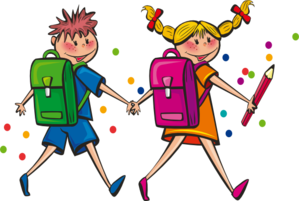 OSNOVNA ŠKOLA DRAŠKOVECDraškovićeva 47, Draškovectel: 040/643-606OBAVIJESTroditeljima djece školskih obveznikaOsnovna škola Draškovec poziva roditelje djece rođene u razdoblju od 1. travnja 2013. do 31. ožujka 2014., dorasle za upis u prvi razred osnovne škole u školskoj godini 2020./2021., da se odazovu u Osnovnu školu Draškovec na roditeljski sastanak  koji će se održati u srijedu 12. veljače 2020. godine u 16.30 sati u prostorijama OŠ Draškovec. Vršit će se predbilježbe djece školskih obveznika te djece za koju roditelji žele ostvariti pravo na prijevremeni upis u prvi razred osnovne škole. Potrebno je ponijeti podatke djeteta (datum rođenja, OIB, adresa).Draškovec, 3. veljače 2020. Pedagoginja:Ravnateljica:Andrea Ermakora, prof.Margit Mirić, prof.